Na osnovu člana 101 stav 4 Opšteg zakona o obrazovanju i vaspitanju ("Službeni list RCG", broj 64/02), Ministarstvo prosvjete i nauke donosiPRAVILNIKO NAČINU SPROVOĐENJA PROBNOG RADA NASTAVNIKA(Objavljen u "Sl. listu RCG", br. 21 od 31. marta 2003)SADRŽAJ PRAVILNIKAČlan 1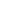      Ovim pravilnikom propisuje se dužina trajanja, način sprovođenja i ocjenjivanja probnog rada nastavnika, vaspitača, stručnih saradnika, saradnika u nastavi i drugih izvođača obrazovno vaspitnog rada (u daljem tekstu: nastavnik), u ustanovama iz oblasti obrazovanja (predškolska ustanova, škola, zavod, organizator obrazovanja odraslih i dom učenika) koji se organizuju u skladu sa zakonom.
PROBNI RADČlan 2     Probni rad je provjera radnih i stručnih sposobnosti nastavnika, kao poseban uslov za zapošljavanje nastavnika.
DUŽINA TRAJANJAČlan 3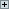      Probni rad traje šest mjeseci.
     Dužina probnog rada za nastavnika koji zasnuje radni odnos na određeno vrijeme utvrđuje se ugovorom o radu.
     U slučaju iz stava 2 ovog člana, dužina probnog rada može biti kraća od šest mjeseci, zavisno od dužine vremena na koje se zaključuje ugovor o radu.
     Ako se za vrijeme probnog rada nastavnik razboli, ili nastanu druge objektivne okolnosti zbog kojih nije mogao da radi, probni rad se produžava za onoliko vremena za koliko je nastavnik bio spriječen da radi.
NAČIN SPROVOĐENJAČlan 4     Ustanova je dužna da nastavniku za vrijeme trajanja probnog rada u obavljanju obrazovno-vaspitnog rada omogući ispoljavanje lične, radne i stručne sposobnosti i odgovarajuću samostalnost i kreativnost.
KOMISIJAČlan 5     Probni rad nastavnika prati Komisija za sprovođenje i ocjenjivanje probnog rada (u daljem tekstu: Komisija).
     Komisiju čine direktor ustanove i dva nastavnika.
     Jedan od članova Komisije mora imati najmanje isti stepen i vrstu stručne spreme kao i nastavnik koji obavlja probni rad.
     Ako u ustanovi nema zaposlenog koji ima isti stepen i vrstu stručne spreme kao nastavnik koji obavlja probni rad, za člana Komisije će se imenovati lice iz druge ustanove, Zavoda za školstvo ili Centra za stručno obrazovanje.
     Komisiju imenuje direktor na predlog nastavničkog, odnosno stručnog vijeća.
     Komisija donosi Poslovnik o svom radu.
ELEMENTI ZA OCJENJIVANJE PROBNOG RADAČlan 6     Elementi za ocjenjivanje probnog rada nastavnika su: blagovremenost i kvalitet obavljanja obrazovno-vaspitnog rada, ostvarivanje programskih zahtjeva u skladu sa propisanim standardima, stručnost, kreativnost, odgovornost, komunikativnost, kooperativnost, inicijativnost, tolerancija nastavnika i mišljenje učenika o radu nastavnika.
     Direktor ustanove može odrediti i druge elemente za ocjenjivanje probnog rada nastavnika koji su od značaja za ostvarivanje obrazovno-vaspitnog procesa ukoliko se time doprinosi potpunijem praćenju i vrednovanju probnog rada.
PRAĆENJE PROBNOG RADAČlan 7     O obavljanju probnog rada nastavnika Komisija vodi dnevnik.
     Dnevnik iz stava 1 ovog člana sadrži elemente koji će se vrednovati prilikom ocjenjivanja probnog rada, iz člana 6 ovog pravilnika.
OCJENJIVANJEČlan 8     Probni rad nastavnika ocjenjuje Komisija.
     Komisija je dužna da sedam dana prije isteka probnog rada ocijeni probni rad nastavnika.
     Komisija ocjenjuje rezultat probnog rada nastavnika na osnovu elemenata iz člana 6 ovog pravilnika.
     Uspješnost obavljenog probnog rada nastavnika ocjenjuje se sa "zadovoljio na probnom radu" ili "nije zadovoljio na probnom radu".
     Ocjena probnog rada nastavnika mora biti pismeno obrazložena.
STUPANJE NA SNAGUČlan 9     Ovaj pravilnik stupa na snagu osmog dana od dana objavljivanja u "Službenom listu Republike Crne Gore".
     
     Broj: 04-4-1220, Podgorica, 27. mart 2003. godine
     Ministar, prof. dr Slobodan Backović, s. r.

